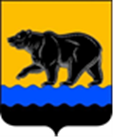 СЧЁТНАЯ ПАЛАТА ГОРОДА НЕФТЕЮГАНСКА16 мкрн., д. 23, помещение № 97, г. Нефтеюганск, Ханты-Мансийский автономный округ - Югра(Тюменская область), 628310, телефон: 20-30-54, факс: 20-30-63 е-mail: sp-ugansk@mail.ru_____________________________________________________________________________________Исх. от 15.09.2022 № СП-635-2 ЗАКЛЮЧЕНИЕ на проект решения Думы города Нефтеюганска «О внесении изменений в решение Думы города Нефтеюганска 
«О денежном содержании лица, замещающего муниципальную должность и лица, замещающего должность муниципальной службы в органах местного самоуправления города Нефтеюганска» 
Счётная палата в соответствии с пунктом 7 части 2 статьи 9 Федерального закона от 07.02.2011 № 6-ФЗ «Об общих принципах организации и деятельности контрольно-счетных органов» проводит экспертизу проектов муниципальных правовых актов в части, касающейся расходных обязательств муниципального образования.В целях проведения экспертизы представлен проект решения Думы города Нефтеюганска «О внесении изменений в решение Думы города Нефтеюганска «О денежном содержании лица, замещающего муниципальную должность и лица, замещающего должность муниципальной службы в органах местного самоуправления города Нефтеюганска» (далее – Проект).Проектом планируются уточнения в части индексации на 4 % размеров ежемесячного денежного вознаграждения, ежемесячной (персональной) выплаты за сложность, напряженность и высокие достижения в работе лицам, замещающих муниципальные должности и должностных окладов, ежемесячной надбавки к должностному окладу за классный чин, а также ежемесячной (персональной) выплаты за сложность, напряженность и высокие достижения в работе муниципальным служащим.По результатам экспертизы замечания к Проекту отсутствуют.Исполняющий обязанности председателя                                                                                      Э.Н. ХуснуллинаИсполнитель:начальник инспекторского отдела № 2Салахова Д.И. Тел. 8 (3463) 203065